28 сентября в музее "Народная память и Слава Рузаевки" прошло профилактическое мероприятие "Лидер".

Целью мероприятие являлось выявление групповой и повторной преступности несовершеннолетних, выявление и разобщение подростковых групп антиобщественной направленности, выявление фактов вовлечения их в совершение преступлений и иных антиобщественных действий, в том числе посредством информационно-телекоммуникационной сети "Интернет", нейтрализации попыток вовлечения несовершеннолетних в незаконные массовые акции, а так же профилактику самовольных уходов из семьи и государственных учреждений.

Спикерами мероприятия стали:
Косолапова Янислава Вячеславовна - Старший инспектор ОПДН ОМВД России по Рузаевскому муниципальному району;
Инкина Анна Сергеевна - Главный специалист отдела содействия КДН и ЗП Администрации Рузаевского муниципального района;
Позднякова Анна Сергеевна - Член Общественной палаты Республики Мордовия.

Янислава Вячеславовна рассказала ребятам о выявление фактов вовлечения в совершение преступлений, а так же о незаконных акциях в сети "Интернет".
Так же, в ходе мероприятия Анна Сергеевна Инкина показала ребятам профилактический видео-ролик.

Анна Сергеевна Позднякова рассказала ребятам о качествах хорошего лидера: "В наше время очень важно принимать хорошие качества человека. Входить в тот круг общения, где ребята показывают себя с хорошей стороны, обладают хорошими лидерскими способностями и стремятся совершать правильные поступки" - рассказала Член общественной палаты Республики Мордовия.

Мероприятие получилось очень полезным и информативным. Мы надеемся, что в дальнейшем ребята смогут более ответственнее относится к своим поступкам и не попадут в нежелательные ситуации. 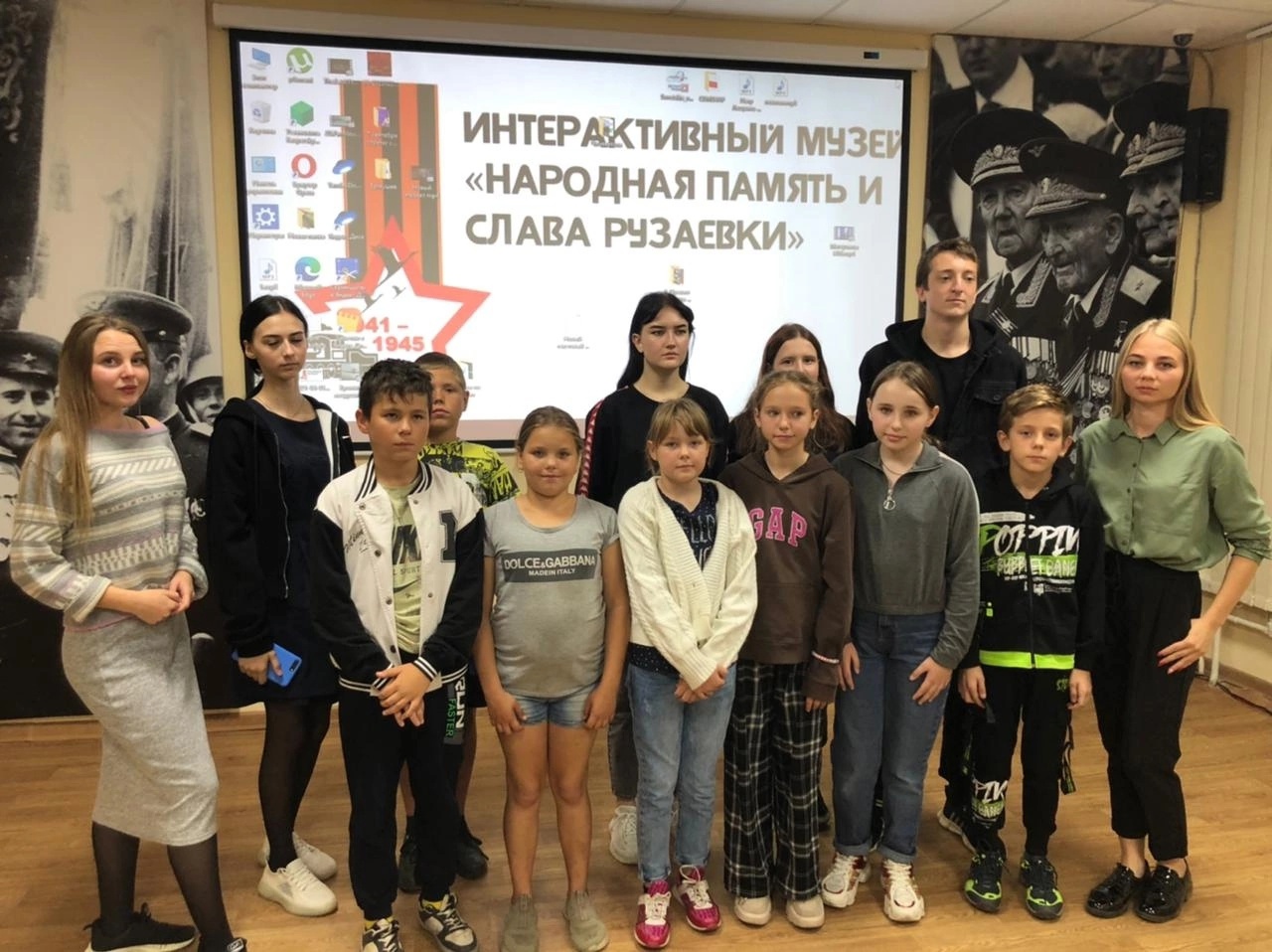 